БІЛОЦЕРКІВСЬКА МІСЬКА РАДА	КИЇВСЬКОЇ ОБЛАСТІ	Р І Ш Е Н Н Я
від 28 січня 2021 року                                                                        № 251-08-VIIІ
		Про визначення замовника з будівництва (реконструкції, капітального ремонту) об’єктів комунальної власностіРозглянувши подання міського голови Дикого Г.А., відповідно до статті 89 Бюджетного кодексу України, статтей 25, 59, 60 Закону України «Про місцеве самоврядування в Україні», з метою ефективного управління процесом будівництва (реконструкції, капітального ремонту) об’єктів комунальної власності, які перебувають на балансі закладів охорони здоров’я, міська рада вирішила:1. Визначити замовником з будівництва (реконструкції, капітального ремонту) об’єктів комунальної власності, які перебувають на балансі закладів охорони здоров’я – Управління капітального будівництва Білоцерківської міської ради на основі укладення тристоронніх угод.2. Управлінню охорони здоров’я Білоцерківської міської ради підготувати та подати на затвердження Білоцерківській міській раді цільову програму матеріально-технічного забезпечення комунальних некомерційних підприємств Білоцерківської міської територіальної громади, якою визначити перелік об’єктів комунальній власності, які перебувають на балансі закладів охорони здоров’я та потребують проведення робіт з будівництва (реконструкції, капітального ремонту). 3. Управлінню капітального будівництва Білоцерківської міської ради забезпечити:3.1. проведення процедури закупівель проєктних та будівельних робіт з подальшим укладанням договорів на виконання проєктних та будівельних робіт;3.2. затвердження в установленому порядку проєктно-кошторисної документації;3.3. вчинення інших дій пов’язаних з виконанням функцій замовника.4. Контроль за виконанням рішення покласти на постійну комісію з питань інвестицій, регуляторної політики, транспорту і зв’язку, торгівлі, туризму, послуг і розвитку підприємництва, власності, комунального майна та приватизації, розвитку агропромислового комплексу.Міський голова								Геннадій ДИКИЙ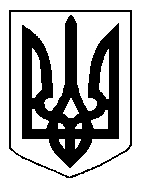 